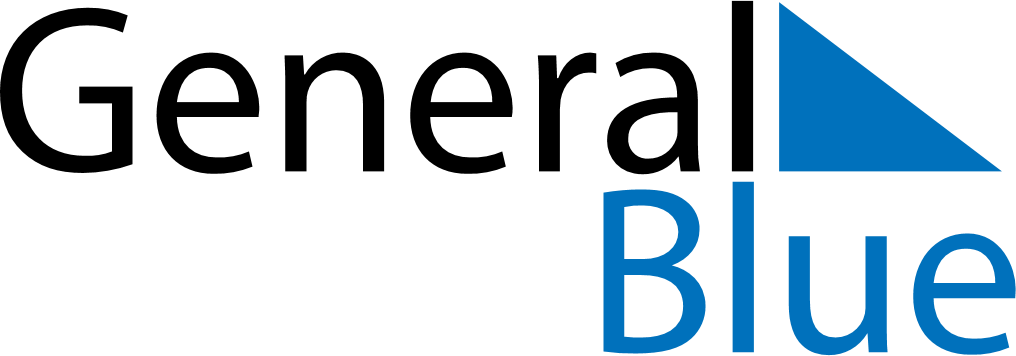 Weekly CalendarJanuary 4, 2021 - January 10, 2021MondayJan 04TuesdayJan 05WednesdayJan 06ThursdayJan 07FridayJan 08SaturdayJan 09SundayJan 10